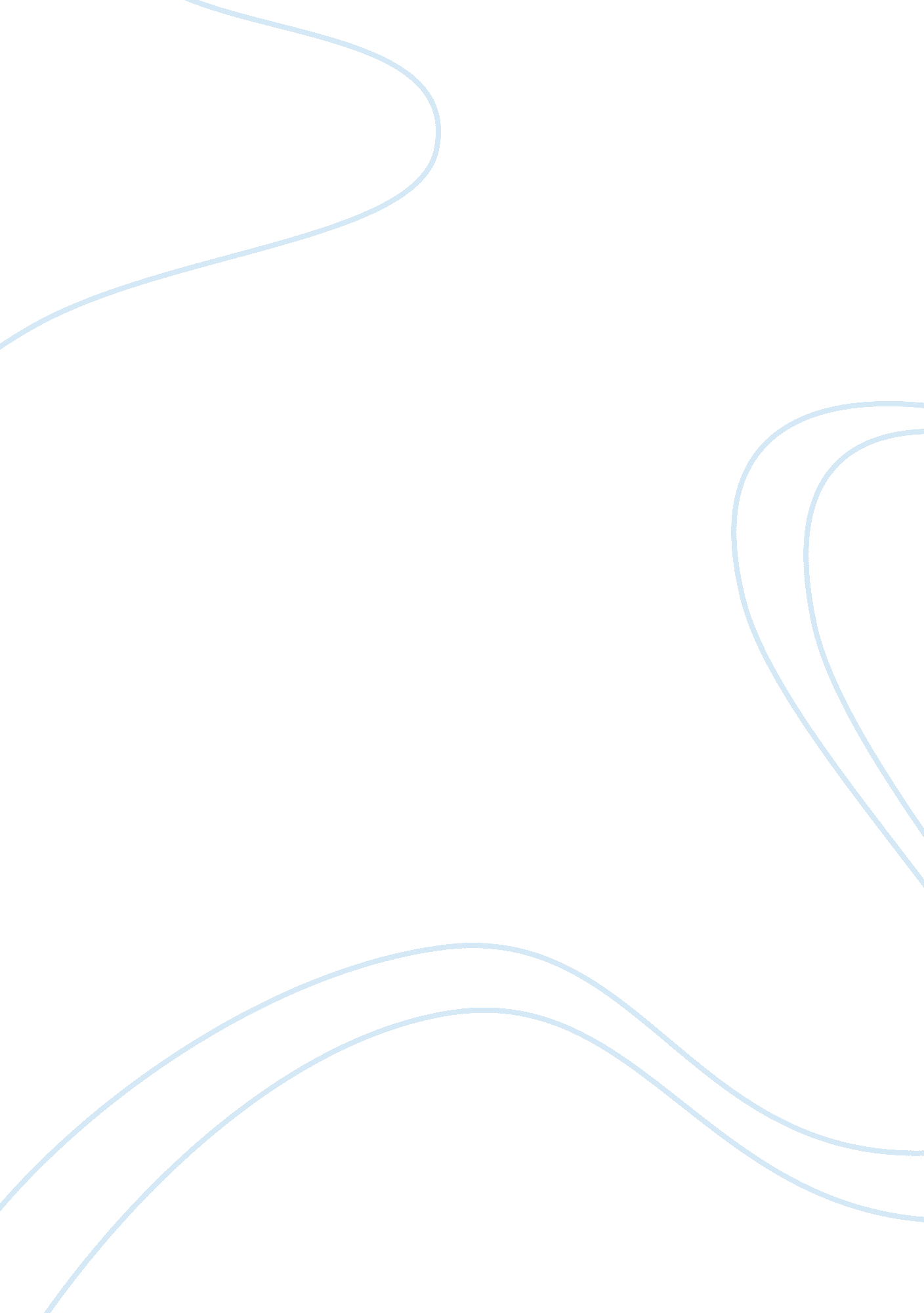 Personal indians have started taking the initiative to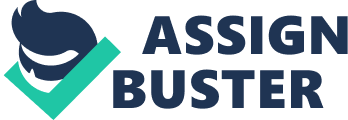 Personal perspectivePersonally, I think that AI is one of the greatest threat to humanity, well it’s not certain but it’s more likely to happen. During my research, I came across a term “ Intelligence Explosion” in which a computer with AI identifies the algorithms which make then intelligent, improves upon them, and then creates a successor which does the same. This process repeats periodically and as a result gives us ASI or Artificial Superintelligence, the limits of which are unknown. We should be prepared for such situations because there is a substantial chance of an intelligence explosion within 100 years. If the machines successfully surpass the human levels of intelligence then we may find ourselves in a position similar to that of the Apes who watched as humans inventing language, agriculture, fire, electricity, plane and internet and then took over the planet. Intelligence explosion can be the most powerful outcome caused by AI, it’s typically a more prosaic end. National PerspectiveIn my country India, AI developments are lagging behind. International Journal of Science and Research (IJSR) clearly states that the Indian policymakers are least concerned about the necessary AI infrastructure for the development of AI, and the servers to store huge amount of data are mostly outside India. Although policymakers are least worried about the development of AI in India, there are foreign companies like Microsoft and Amazon to invest in cloud infrastructure. Adding to the drawbacks of India, not having better AI systems is the lack of an innovative culture of India. To promote the culture of innovation, the National Education Policy must establish alternative models of education which are more suitable for the future of AI in India. To make the programs such as Skill India and Digital India a perfect success, the recent innovations and future aspects of AI must not be ignored. While India may be late to wake up to AI revolution, Indians have started taking the initiative to develop upon AI. For example, our prime minister made a clarion call to all the researchers, to come together and help build an AI ecosystem in India, will go a long way for India to not merely catch up to but to take a quantum leap into the AI-driven future. Therefore, as India is developing slowy in terms of AI, India will have sufficient time to think upon the unintended consequence caused by AI and list down possible solutions for it."Global perspectiveMany scientists and industrialists, like co-founder of Microsoft Bill Gates, CEO of Tesla Motors Elon Musk and cosmologist Stephen Hawking, have warned the world about the threat possessed by AI. In 2014, Stephen Hawking, a well-known scientist cautioned that developing full artificial intelligence could spell the end of the human race. During a UN-organized meeting on 14-15 October 2016, about emerging global risks, the representatives were warned about the threats posed by AI. The meeting highlighted two renowned experts on AI, Nick Bostrom, Director, Strategic Artificial Intelligence Research Centre and Max Tegmark, a physicist at MIT. Both agreed on the fact that AI is volatile technology and how quickly it could get out of human control. Bostrom concludes by saying “ Humans have survived earthquakes, plagues, asteroid strikes, but in this century we will introduce entirely new phenomena and factors into the world. Most of the plausible threats have to do with anticipated future technologies”, suggesting that there will be an Existential risk from artificial intelligence. There are 3 sequential types of AI’s: Artificial Narrow Intelligence(ANI): it’s also called weak intelligence, it mainly focuses on singular task; like, AlphaGo which is only designed to play the board game “ Go”. Artificial General Intelligence (AGI): it’s also called human-level intelligence, it’s a machine which can think and evaluate same as a human does or even better. Artificial Superintelligence (ASI): it’s way smarter than humans in every field, including creativity, problem-solving and social skills. Currently, humans are using Artificial Narrow Intelligence(ANI), we haven’t invented machines which can perform many tasks. We have machines which complete one particular tasks like; Cars are full of ANI systems, Google Translate is another classic ANI system, your phone is a little ANI factory, and there are much more examples to give. 